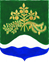 АДМИНИСТРАЦИЯ МУНИЦИПАЛЬНОГО ОБРАЗОВАНИЯМИЧУРИНСКОЕ СЕЛЬСКОЕ ПОСЕЛЕНИЕМУНИЦИПАЛЬНОГО ОБРАЗОВАНИЯПРИОЗЕРСКИЙ МУНИЦИПАЛЬНЫЙ РАЙОН ЛЕНИНГРАДСКОЙ ОБЛАСТИП О С Т А Н О В Л Е Н И ЕОб утверждении порядка проведения антикоррупционной экспертизы постановлений администрации муниципального образования Мичуринское сельское поселение муниципального образования Приозерский муниципальный район Ленинградской области и их проектов В соответствии с Федеральными законами от 06.10.2003 № 131-ФЗ «Об общих принципах организации местного самоуправления в Российской Федерации», Федеральными законами от 25 декабря 2008 года № 273-ФЗ «О противодействии коррупции», от 17 июля 2009 года  № 172-ФЗ  «Об антикоррупционной экспертизе нормативных правовых актов и проектов нормативных правовых актов», а также Уставом муниципального образования Мичуринское сельское поселение муниципального образования Приозерский муниципальный район Ленинградской области, администрация муниципального образования Мичуринское сельское поселение ПОСТАНОВЛЯЕТ:1. Утвердить порядок проведения антикоррупционной экспертизы постановлений администрации муниципального образования Мичуринское сельское поселение муниципального образования Приозерский муниципальный район Ленинградской области и их проектов, согласно приложению.	2. Опубликовать настоящее постановление на официальном сайте муниципального      образования  Мичуринского сельского поселения в информационно-телекоммуникационной сети Интернет.             3.    Контроль за исполнением настоящего постановления оставляю за собой.Врио главы администрацииМО Мичуринского  сельского поселения                                                                    Е.В. АриноваС приложениями к данному Постановлению можно ознакомиться на сайте мичуринское-сп.рфИсп. Бозюкова Н.А.Дело-2, прокуратура-1«12» мая 2021 г.   № 101